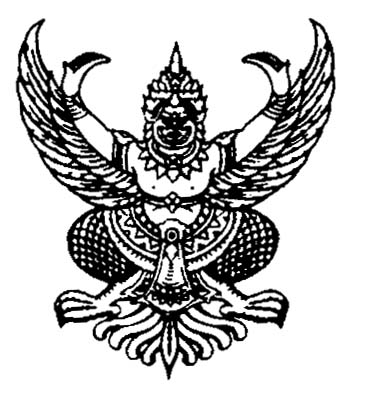 ประกาศองค์การบริหารส่วนตำบลบาโงยซิแนเรื่อง  ประกาศ  วัน  เวลา  และสถานที่ ตรวจรับงานจ้างโครงการก่อสร้างถนนคอนกรีตเสริมเหล็กในหมู่บ้าน ฯ สถานที่ก่อสร้าง สายปือรือโง๊ะ (ต่อยอดโครงการของโยธาธิการฯ) หมู่ที่ 6 บ้านลูรงค์ ตำบลบาโงยซิแน อำเภอยะหา  จังหวัดยะลา ..................................................		ตามที่องค์การบริหารส่วนตำบลบาโงยซิแน  ได้ทำการจัดจ้างห้างหุ้นส่วนจำกัดยะลาทักษิณวิศวกรรม โดยนายกำธร  การัณยภาสกวิน เป็นผู้รับจ้างโครงการก่อสร้างถนนคอนกรีตเสริมเหล็กในหมู่บ้าน ขนาดกว้าง 4.00 เมตร ระยะทาง 150.00 เมตร หนาเฉลี่ย 0.15 เมตร หรือมีพื้นที่ไม่น้อยกว่า 600.00 ตารางเมตร  ตามรูปแบบและรายละเอียดที่   อบต. กำหนด สถานที่ก่อสร้าง สายปือรือโง๊ะ (ต่อยอดโครงการของโยธาธิการฯ) หมู่ที่ 6 บ้านลูรงค์  ตำบลบาโงยซิแน อำเภอยะหา  จังหวัดยะลา โดยวิธีพิเศษ นั้น		บัดนี้   ห้างหุ้นส่วนจำกัดยะลาทักษิณวิศวกรรม ได้ดำเนินการก่อสร้าง     โครงการดังกล่าวเป็นที่เรียบร้อยแล้ว  และหากท่านผู้ใดสนใจร่วมเป็นสักขีพยานในการตรวจรับงานจ้างในครั้งนี้    จึงขอแจ้งวัน เวลา และสถานที่ ตรวจรับงานจ้างโครงการ  คือวันที่   14  สิงหาคม  2557  เวลา  14.00  น.  ณ   สถานที่ก่อสร้างโครงการ.		จึงประกาศให้ทราบโดยทั่วกัน			    ประกาศ  ณ  วันที่     14     สิงหาคม   พ.ศ.  2557						(นายมูฮำมัดมุขตา   บาฮี)					 นายกองค์การบริหารส่วนตำบลบาโงยซิแน